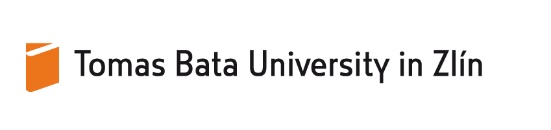 Job Description Effective from ……………………….Tomas Bata University in ZlínTomas Bata University in Zlínnám. T. G. Masaryka 5555nám. T. G. Masaryka 5555760 01 Zlín760 01 ZlínFaculty/Component part: Address:Faculty/Component part: Address:In Zlín on:  Name, surname, academic degree:Name of the constituent part:Position (post): ProfessorPosition (post): ProfessorClassification of the employee into a salary category: A4Classification of the employee into a salary category: A4General characteristics of the job position (post):Creative specialist and systemic work including monitoring of decisive trends in the development of science, research and art, creative application of the results of scientific and research activities in the teaching of students and graduates of universities and in the education of young researchers and artists.Teaching of course units, lecturing and providing of seminars for all types of implemented degree programmes.Supervising and reviewing of Bachelor’s and Master’s theses and scientific papers.Conceptual and methodical management of course units.Work in Habilitation Committees and Committees for Professorial Appointment Procedures and processing of reviews by external examiners.Membership of final state examination boards and doctoral state examination boards.Creating of conditions for interdisciplinary forms of work and conditions for the development of the relevant scientific or artistic discipline.Leading of research teams.General characteristics of the job position (post):Creative specialist and systemic work including monitoring of decisive trends in the development of science, research and art, creative application of the results of scientific and research activities in the teaching of students and graduates of universities and in the education of young researchers and artists.Teaching of course units, lecturing and providing of seminars for all types of implemented degree programmes.Supervising and reviewing of Bachelor’s and Master’s theses and scientific papers.Conceptual and methodical management of course units.Work in Habilitation Committees and Committees for Professorial Appointment Procedures and processing of reviews by external examiners.Membership of final state examination boards and doctoral state examination boards.Creating of conditions for interdisciplinary forms of work and conditions for the development of the relevant scientific or artistic discipline.Leading of research teams.Description of work activities:Description of work activities:Special competencies and responsibility:Special competencies and responsibility:Special knowledge and skills:Special knowledge and skills:Please note:The employee may be required to perform work also at other constituent parts (residing at a different address) situated within the employer’s location of work.  Please note:The employee may be required to perform work also at other constituent parts (residing at a different address) situated within the employer’s location of work.  Signature confirming receipt: .........................................................................................                                                 EmployeeSenior Executive